1 april kommer vi att byta leverantör som hämtar våra sopor. (Inget aprilskämt.)Det kommer att bli samma hämtdagar som tidigare.Om det blir lite strul hoppas vi att Ni kan ha överseende med det.Styrelsen              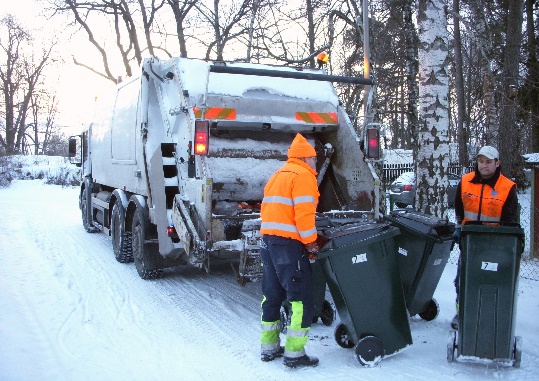 